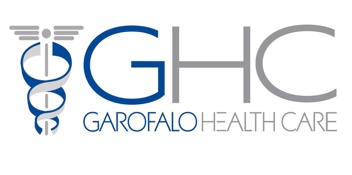 INSTITUTIONAL REVIEW BOARDDOMANDA DI PARERE PER LA CONDUZIONE DI UNO STUDIO NON INTERVENTISTICOData: Al Direttore dell’Institutional Review Board (IRB)Dr.Riccardo Dalle GraveCasa di Cura Villa GardaVia Montebaldo 89, 37018 Garda (VR), ItaliaEmail: rdalleg@gmail.comIl sottoscritto Dr.CHIEDE il parere alla conduzione del seguente studio non interventisticoTitolo: Informazioni sul Proponente:Struttura: Responsabile: Indirizzo: tel.	 				fax 				E-mail Informazioni sul Finanziatore: Dichiara che:lo studio in oggetto verrà condotto secondo il Protocollo allegato;tra il/i ricercatore/i e lo sponsor intercorrono solo rapporti di tipo tecnico scientifico e pertanto non esistono conflitti d’interesse;lo sperimentatore rimane co-proprietario dei dati raccolti;l’unità operativa presso cui si svolge la ricerca è adeguata, il personale coinvolto è competente, e le attrezzature sono idonee;l’impegno orario dovuto agli obbiettivi specifici della ricerca è prevedibile in xx ore/paziente;la ricerca è compatibile con le esigenze del servizio e le attività di cura e di assistenza;verrà inviata, appena disponibile, copia della relazione finale e/o della pubblicazione inerente;l’inclusione del paziente nello studio sarà registrata sulla cartella clinica o su altro documento ufficiale, unitamente alla documentazione del consenso informato;verrà conservata per almeno 10 anni, copia della documentazione trasmessa in originale dallo sponsor.Si impegna al termine della Studio a fornire al IRBi risultati finali dello studio o in caso di studi di lunga durata un rapporto annuale;un consuntivo dei pazienti studiati.Si impegna inoltre ad inviare all’IRB ogni successivo emendamento al protocollo Allega alla presente domanda la seguente documentazione:descrizione dello studio (sinossi); descrizione delle procedure di reclutamentoprotocollo; appropriatezza della Struttura in cui lo studio si svolgerà; CV dello sperimentatore e di tutti i collaboratori coinvolti; eventuali coperture assicurative, ove necessario; eventuali modalità di finanziamento a favore degli sperimentatori, ove previste;dichiarazione dello Sperimentatore sul conflitto d’interesse (ALLEGATO 1); FOGLIO INFORMATIVO per il paziente e Modulo per il CONSENSO INFORMATO (ALLEGATO 2);Modulo per il consenso al trattamento dei dati personali (ALLEGATO 3). il Primario Dr. xx garantisce sotto la propria responsabilità la non pericolosità della ricerca per i pazienti trattati; la competenza e l’adeguatezza del personale; l’idoneità della struttura, dei locali e delle attrezzature disponibili.Il Primario/DirettoreIl Ricercatore richiedente________________________________________________________(firma)(firma)________________________________________________________(nome in stampatello)(nome in stampatello)_____________________________(data)(data)